ZABAWY I ZADANIA EDUKACYJNE- 06.05. ŚRODA DZIECI, KTÓRE ODEBRAŁY KARTY PRACY, ZADANIA  WYKONUJĄ W KARTACH.Zabawa muzyczno – ruchowa „Ręce do góry”.https://www.youtube.com/watch?v=OmAZquWgp9A.Nazwij instrumenty muzyczne. Podziel nazwy na sylaby. Narysuj pod rysunkiem tyle kółek, ile słyszysz sylab.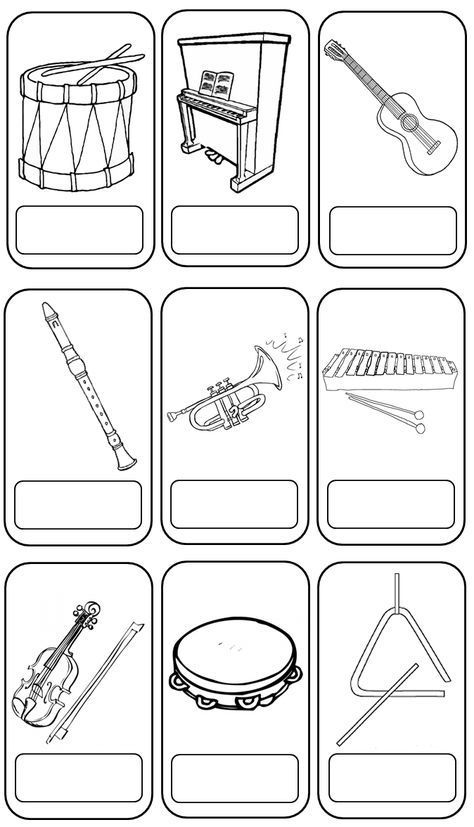 Zabawa matematyczna „Kolorowe motyle”. Do zabawy potrzebne będą guziki (kolorowe patyczki po lodach, klamerki do bielizny, patyczki do liczenia). Rozwiąż zadania wg. podanej treści.Na łące latały 4 kolorowe motyle. Przyleciało do nich 6 motyli białych i 3 niebieskie. Ile motyli jest razem?.Na łące latało 13 motyli. 7 z nich odleciało na sąsiednią łąkę. Ile motyli zostało?Usiądź z mamą w parze na dywanie. Układajcie na zmianę zadanie tekstowe i rozwiązujcie je.KARTA PRACY, CZ. 4, S.30 (5,6- LATKI).Potnij bibułę, krepinę na paski. Usiądź na podłodze. Trzymaj pasek bibuły na wysokości twarzy i dmuchaj w nią, żeby bibuła załopotała. Powtarzaj 6 razy.KARTA PRACY, CZ. 4, S. 31 (5,6- LATKI).Posłuchaj piosenki „Jestem Muzykantem Konszabelantem”. Naśladuj grę na instrumencie według tekstu piosenki. https://www.youtube.com/watch?v=3UYIl4iwnO4Zabawa „Co to za instrument?’. Wybierz 1 dowolną kartę z instrumentem. Potnij ją na kilka części. Następnie ułóż ją w jedna całość i przyklej na kartkę.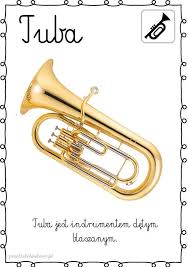 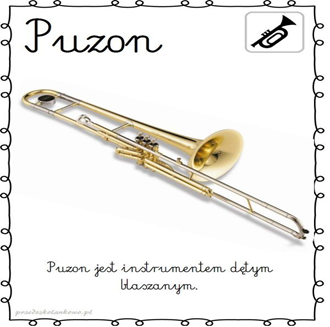 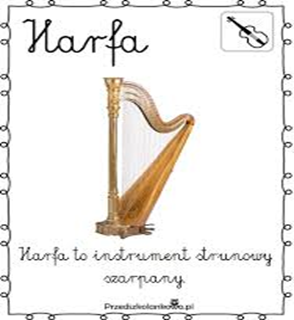 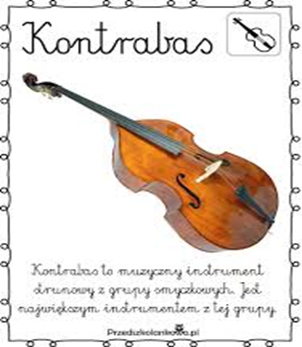 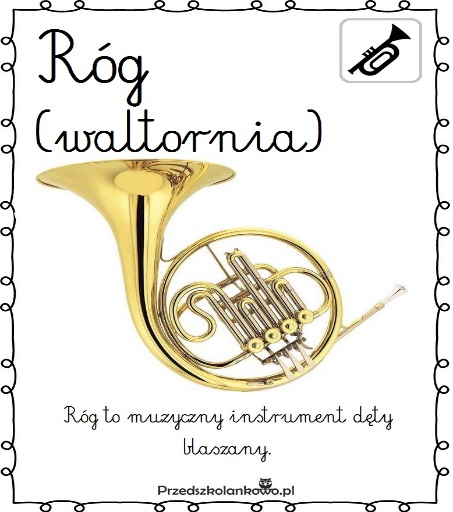 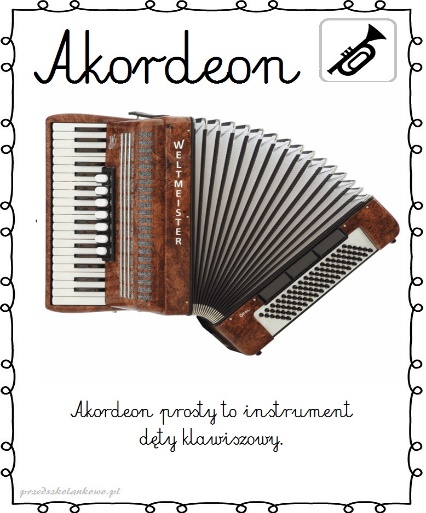 Pokoloruj wg podanego polecenia, a dowiesz się, jaki instrument przedstawia rysunek.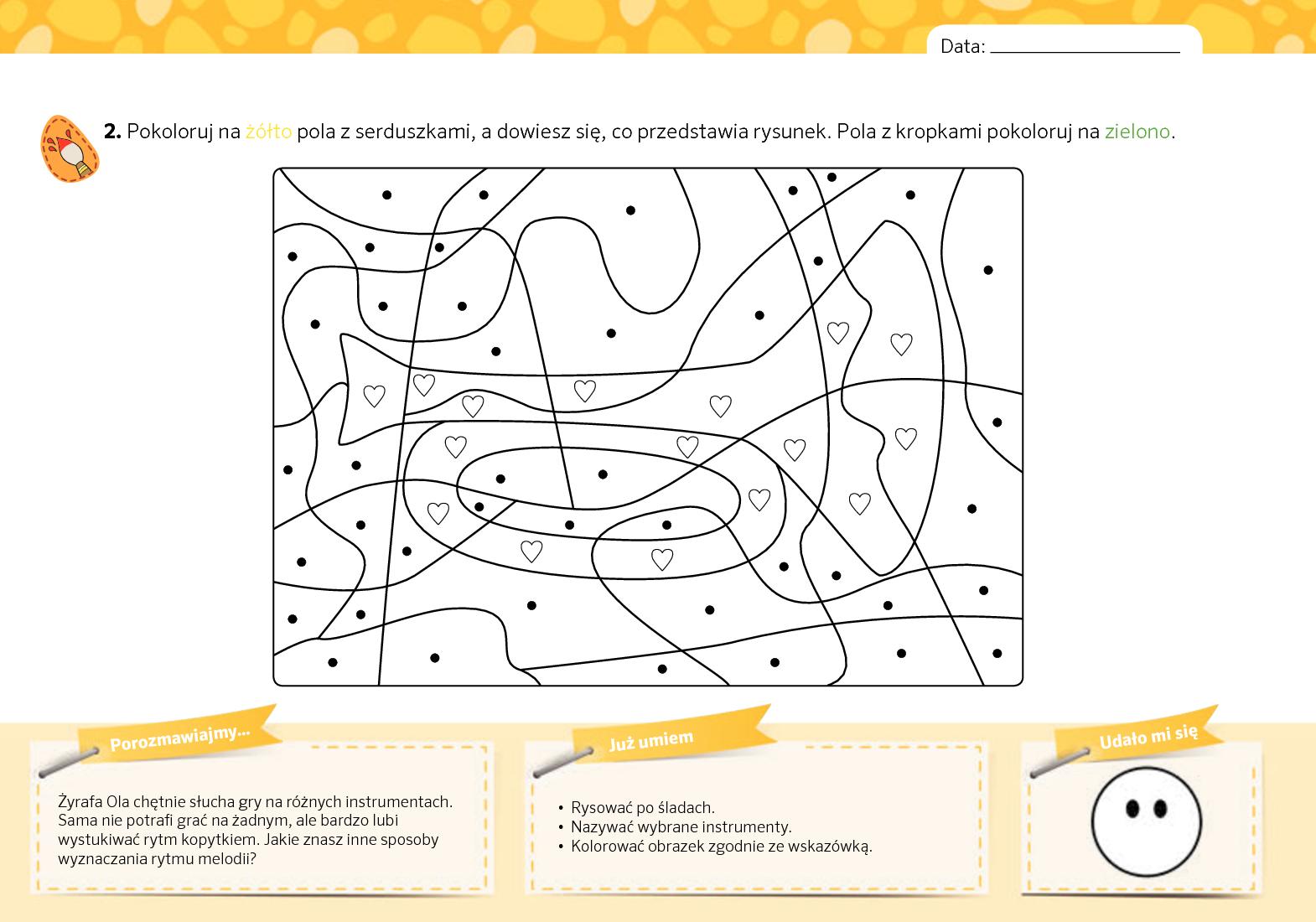 Zabawa matematyczna „Liczby parzyste, liczby nieparzyste”.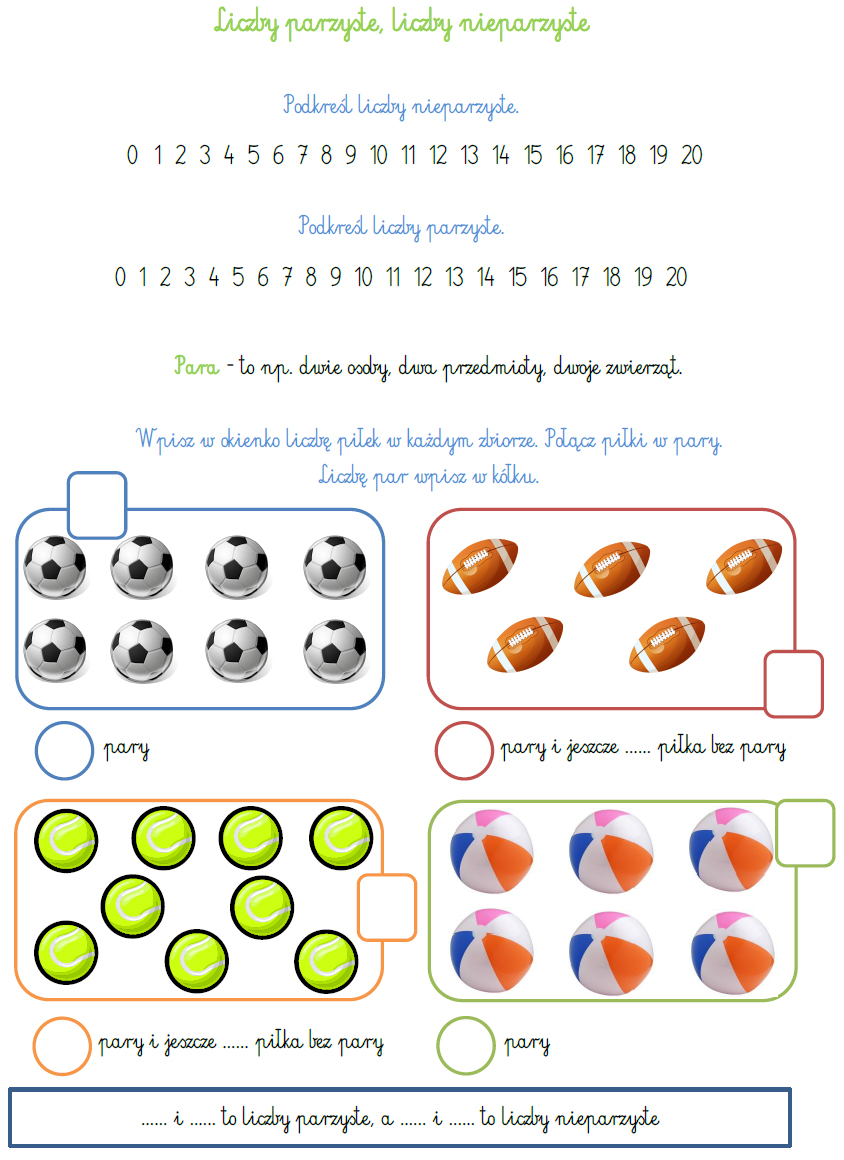 